Richview Collegiate Institute School Council Holiday Fundraiser! 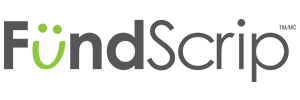 Do you need gift cards for the holidays, birthdays or special events? Do you buy groceries, gas, household items, shop at department or renovation stores? Do you eat in restaurants or go to the movies?FundScrip is a fundraising program that lets our school raise much needed funds simply by purchasing gift cards to the stores you are already shopping at. When you purchase a $100 grocery card, you will receive a $100 gift card and a percentage of your purchase will be donated to our fundraising campaign by the store. ASK FRIENDS & FAMILY TO SUPPORT OUR SCHOOLWe encourage you to invite your family members, friends, co-workers and neighbours to participate in Richview’s FundScrip Campaign as well.  After all, they probably buy groceries and gas like you do. Distribute order forms to them then collect the order forms a few days later, with their payment.  The cards for each paper order form submitted will come in a separate envelope, labelled by name for easy distribution.HOW DO YOU ORDER?An order form with the complete list of available gift cards should come attached with this letter. Simply write in the number of each card you would like to purchase, and submit the Order Form along with your payment to Ms. Bruno in the Main Office at Richview. The deadline to submit your order and cheque is November 29th, 2019 and the estimated pick-up date will be the week of December 16th at the school. Please make all cheques payable to: Richview Parent CouncilNote:ALL ORDERS WITH PAYMENT MUST BE SUBMITTED BEFORE 4PM FRIDAY NOV.  29th 2019. *Please Print Clearly & Complete Order Form Fully *Ordered Gift Cards will be available for pick-up Dec 16th - 18th, 2019 from 3:15PM to 7:15PM at the Richview C. I.  Main Office, 1738 Islington Ave Etobicoke, ON M9A 3N2. For any ordered Gift Cards remaining after Dec 18th 2019 please see Ms. Bruno in the main office in the new year (January, 2020).Contact Michelle Minott: highviewhs@gmail.com or Kasia Przygodzka: kasiap1984@gmail.com for more information. Thank you for supporting our school!